Travail du mardi 02 Juin 2020Dictée du jour :Titre : Les aventuriersLes jeunes aventuriers sont particulièrement impatients de découvrir d’extraordinaires paysages montagneux. Ils transportent du matériel lourd et précieux dans un grand sac à dos. Ils atteindront les sommets enneigés. Questions :1) Souligne les verbes conjugués et indique à quel(s) temps ils sont conjugués. 2) Repère les sujets des verbes et encadre-les. 3) Souligne les éventuels COD en rouge ou COI en vert. Partie 1 : Conjugue les verbes entre parenthèses. Fais les accords nécessaires. 1. Les pompiers combattent un incendie et, souvent, le (réduire)………………… rapidement !

2. Les mécaniciens démontent le moteur puis le (réparer) ………………..

3. Les artistes saluent le public qui les (acclamer)……………………….. !

4. Mes enfants préparent un gâteau le matin et le (manger)……………………….. l'après-midi !

5. Ma fille ramasse les morceaux de verre et, sans se couper, les (coller)……………. en quelques secondes !

6. Les fermiers attrapent le cochon qui les (narguer)…………………….. chaque matin.

7. Les skieurs descendent la pente puis la (remonter)…………………….. plusieurs fois dans la journée !

8. Tu vois ce garçon ! Les gendarmes le (prendre) ………………….. en flagrant délit !

9. La grippe, mes filles l'(attraper) …………………….. malheureusement souvent !

10. Pour le réveillon, ma mère téléphone à ses amies pour les (inviter)…………… à fêter la nouvelle année !Partie 2 : Lis la leçon et l’exemple ci-dessous sur la proportionnalité puis fais les exercicesLeçon :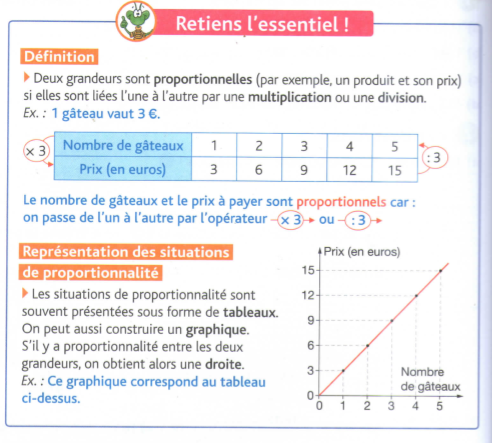 Exemple :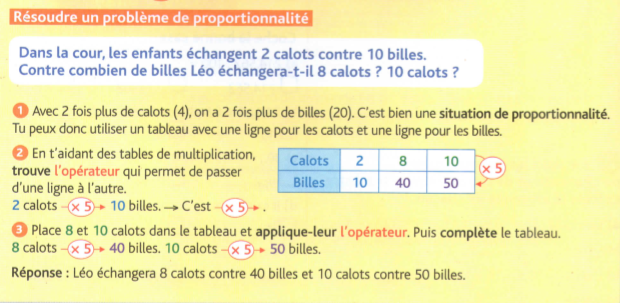 Exercices :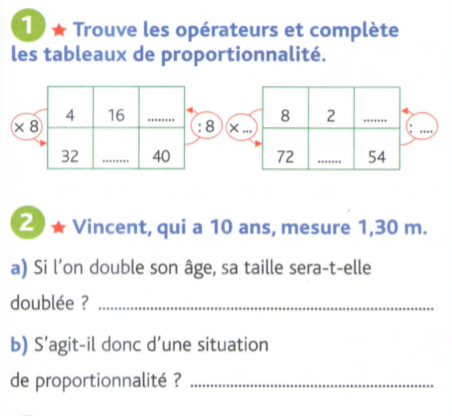 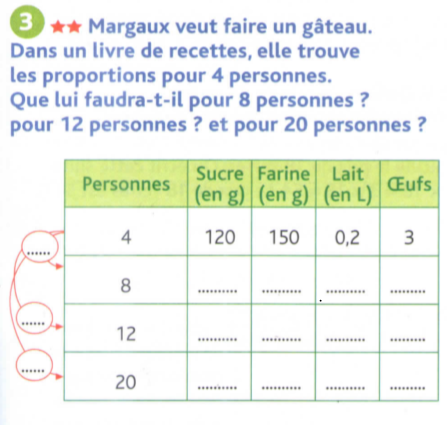 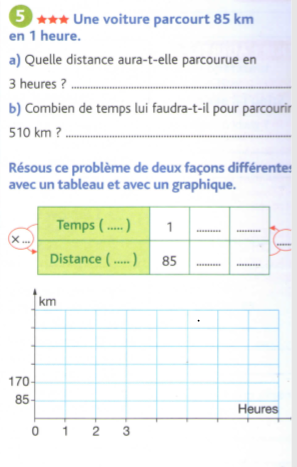 Partie 3 : Lis le problème ci-dessous et puis réponds aux questions. Si tu as des difficultés aide-toi de la leçon.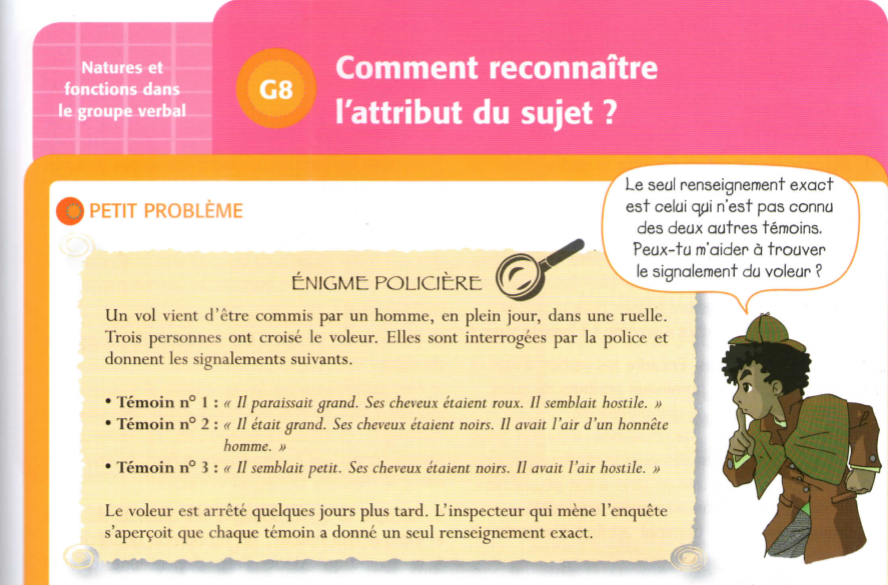 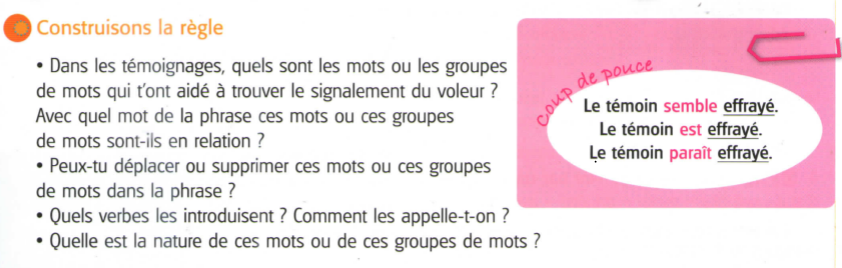 Leçon :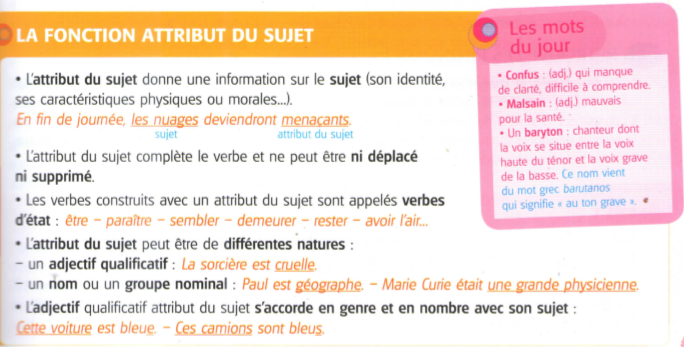 CorrectionDictée du jour :Titre : Les aventuriersLes jeunes aventuriers sont particulièrement impatients de découvrir d’extraordinaires paysages montagneux. Ils transportent du matériel lourd et précieux dans un grand sac à dos. Ils atteindront les sommets enneigés. Questions :1) Souligne les verbes conjugués et indique à quel(s) temps ils sont conjugués. « sont » et « transportent » sont au présent et « atteindront » est au futur. 2) Repère les sujets des verbes et encadre-les. 3) Souligne les éventuels COD en rouge ou COI en vert. Partie 1 : 1. Les pompiers combattent un incendie et, souvent, le réduisent rapidement !

2. Les mécaniciens démontent le moteur puis le réparent.

3. Les artistes saluent le public qui les acclame !

4. Mes enfants préparent un gâteau le matin et le mangent l'après-midi !

5. Ma fille ramasse les morceaux de verre et, sans se couper, les colle en quelques secondes !

6. Les fermiers attrapent le cochon qui les nargue chaque matin.

7. Les skieurs descendent la pente puis la remontent plusieurs fois dans la journée !

8. Tu vois ce garçon ! Les gendarmes le prennent en flagrant délit !

9. La grippe, mes filles l'attrapent malheureusement souvent !

10. Pour le réveillon, ma mère téléphone à ses amies pour les inviter à fêter la nouvelle année !Partie 2 :Exercices :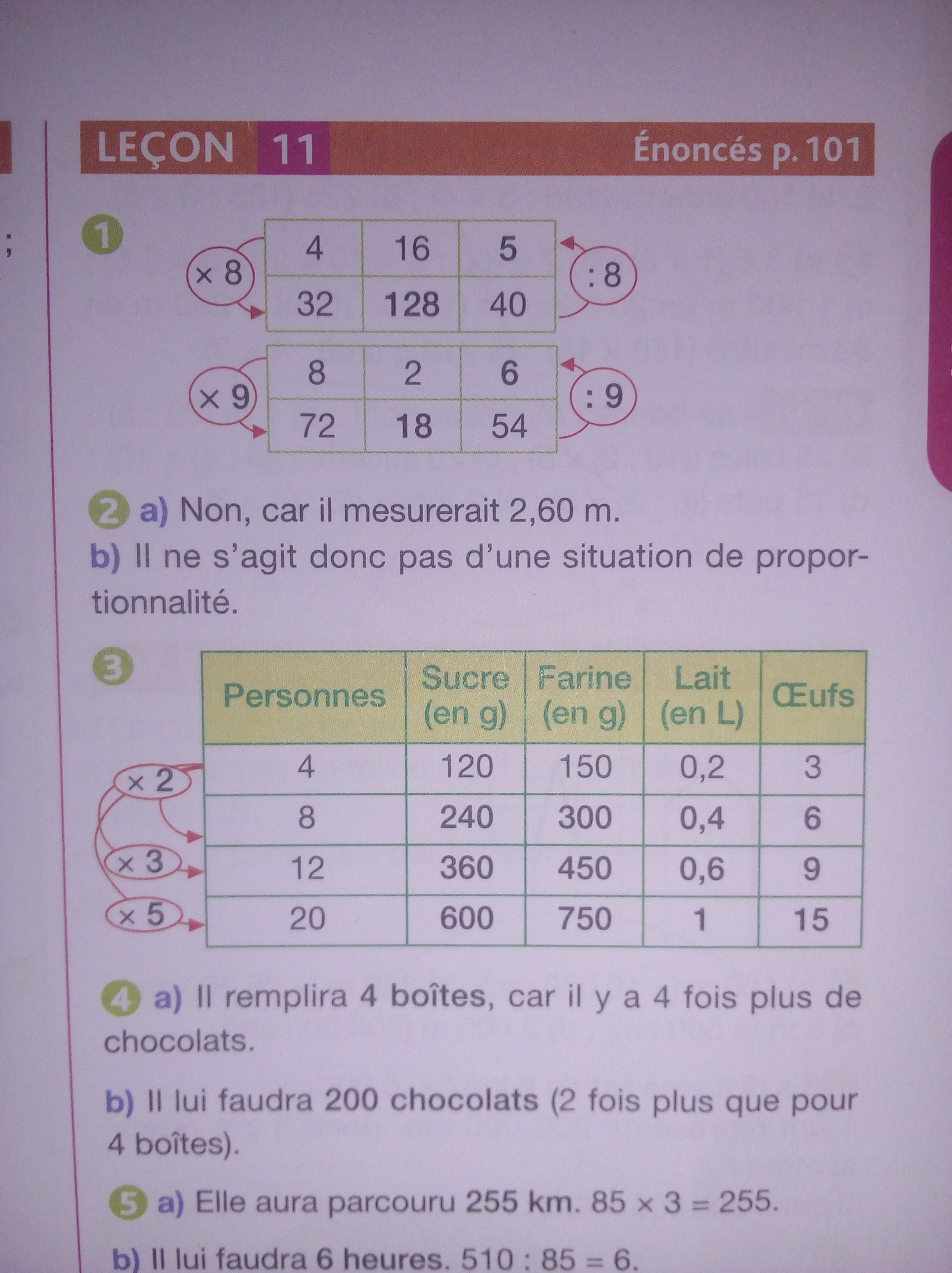 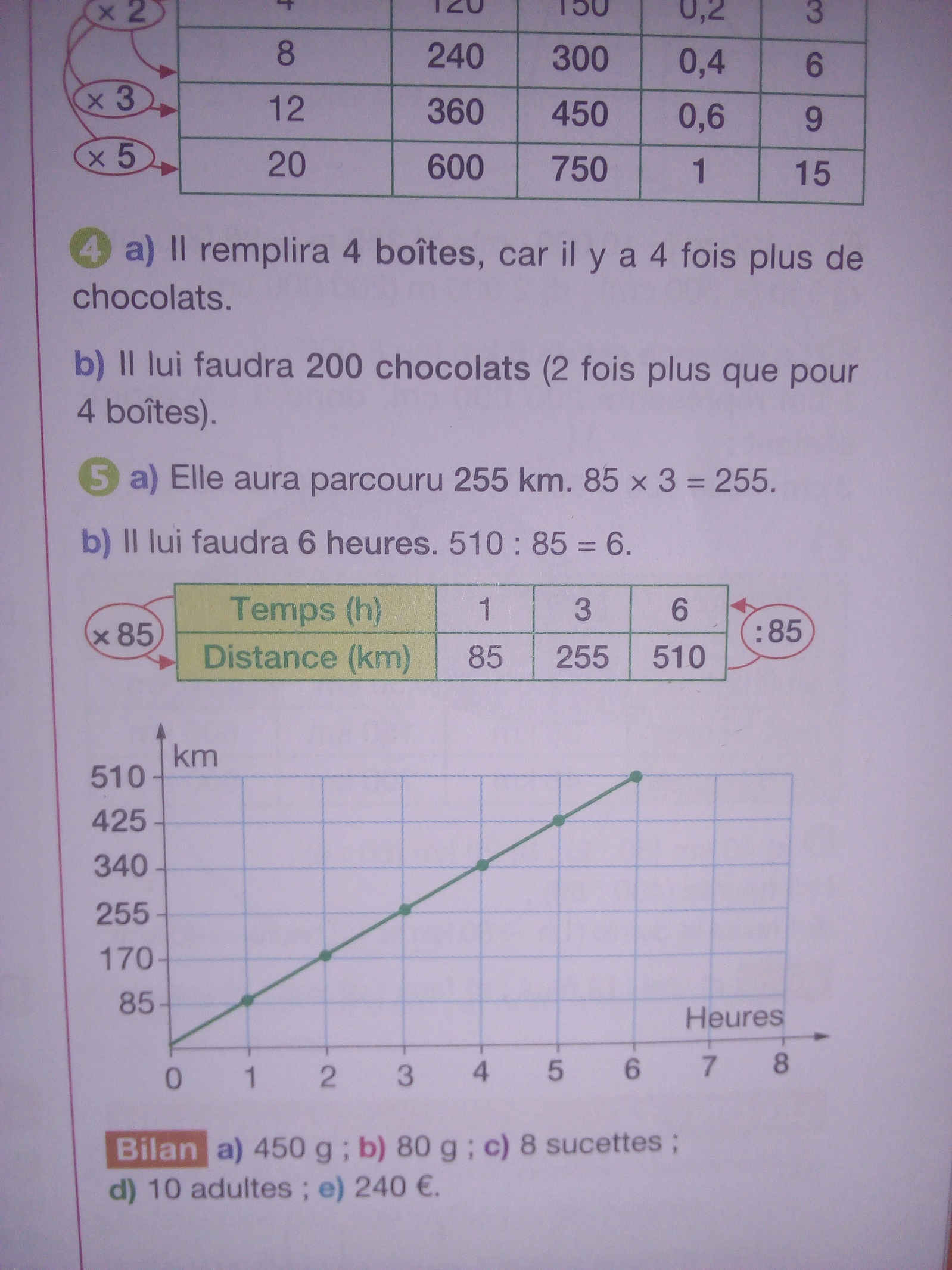 Partie 3 :Voici les réponses aux questions :Les mots ou les groupes de mots qui m’ont aidé à trouver le signalement du voleur dans les témoignages sont : - « grand », « cheveux roux », « hostile », « cheveux noirs », « l’air d’un honnête homme », « petit ».Ces mots sont en relation avec « il » c’est-à-dire le sujet. Non on ne peut pas déplacer ces mots ou ces groupes de mots dans la phrase.Les verbes qui les introduisent sont : « paraissait », « étaient », « semblait », « était », « avait l’air ». Ces verbes sont appelés des verbes d’état. Ces mots ou groupes de mots sont des attributs du sujet. 